Teaching Assistant Person Specification Essential Desirable Qualifications Recognised TA qualification at NVQ level 2 or above Evidence of TA training Experience Experience of: Working in different phases in an infant or primary school Working with parents and carers Working as part of a team under the guidance of other professionals Experience of: working with children with a range of needs Providing support interventions such as: o Dancing Bears/Bearing Awayo Talk Boost o FizzyKnowledge and understanding Knowledge and understanding of: The National Curriculum How to inspire and engage children Working with children with Special Educational needs, particularly global delay Understanding of safeguarding Knowledge and understanding of: Transition from phase to phase The EYFS curriculum, early learning goals and profiles Effective EYFS teaching and learning strategies Skills Excellent communication skills Outstanding organisation Ability to show initiative and share ideas Ability to follow written guidance Ability to record children’s progress against set criteria Personal Qualities Flexibility and adaptability Confidentiality Sense of humour Dedication Professional standards A good team worker A willingness to learn Punctuality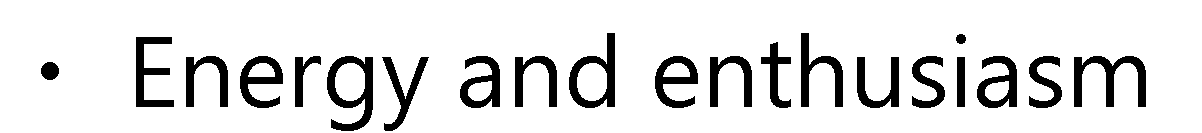 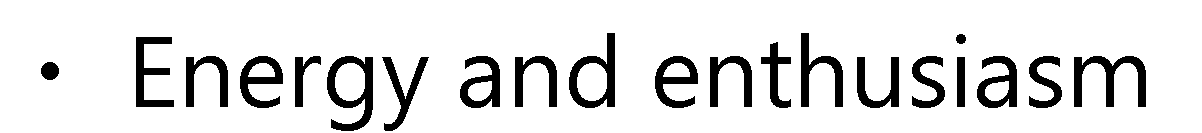 